Project ECHO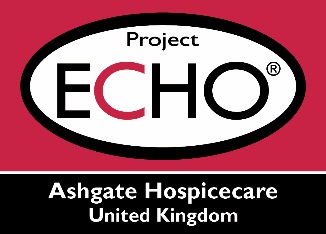 Registration and Data Agreement FormInformation about Project ECHO:Project ECHO has been developed and is owned by the Regents of the University of New Mexico (UNM), the rights to which have been assigned or licensed to the University of New Mexico Health Sciences Centre (UNMHSC). Project ECHO communities track their growth and activities within the iECHO database.Who we are:Ashgate Hospicecare, Ashgate Road, Old Brampton, Chesterfield, Derbyshire, S42 7JD.  Tel: 01246 568801ICO registration number Z6214584What data we collect:We only collect the information provided to us on this form.How do we use your information:The data you supply is combined and measured in various was for analysis purposes, such as tracking of the Project ECHO’s community growth and activities.This analysed and aggregated data is used for reporting to funding and governmental entities, for research related to the movement, for data quality assurance activities and in decision making related to new initiatives.Ashgate Hospicecare will not use your data for any other purposes.Where will your data be stored?Your personal data will be stored securely within Ashgate Hospicecare.  This data will remain inside the EEA (European Economic Area).  Project ECHORegistration and Data Agreement Form.Who we share your information with?Your personal data is always pseudonymised before it is shared.  This makes the data anonymous to those receiving it, so they cannot identify you.  However, we can still identify you within Ashgate Hos[picecare.  This pseudonymised data is stored separately in the iECHO database.The iECHO database is shared with the developers and owners of Project ECHO (the Regents of the University of New Mexico (UNM)) and with the University of New Mexico Health Sciences Centre (UNMHSC), who have been assigned the rights/licence of use.  Project EHCO communities track their growth and activities using the pseudonymised iECHO database.Your RightsUpon request and free of charge, your HUB can provide details of your personal data and provide more information about how your data is processed.Ashgate Hospicecare store your data for as long as necessary for the purposes in which we use it.  Your personal data can be removed at your request.  This may take up to one month to be cleared down from backups.You also have the right to opt-out of Project ECHO at any time.(Please  each box)To be completed by Project ECHO participantParticipant’s Name:	...............................................................................................................Participant’s Signature:	................................................................      Date:…..................................CONSENT WITHDRAWNParticipant’s Signature:	............................................................... 	    Date:	......................................Participant Type ():	   Staff      	Spoke 	Presenter 	Trainee 	Guest Contact Details: (please print clearly)Participant Type ():	   Staff      	Spoke 	Presenter 	Trainee 	Guest Contact Details: (please print clearly)Participant Type ():	   Staff      	Spoke 	Presenter 	Trainee 	Guest Contact Details: (please print clearly)Participant Type ():	   Staff      	Spoke 	Presenter 	Trainee 	Guest Contact Details: (please print clearly)Participant Type ():	   Staff      	Spoke 	Presenter 	Trainee 	Guest Contact Details: (please print clearly)Participant Type ():	   Staff      	Spoke 	Presenter 	Trainee 	Guest Contact Details: (please print clearly)Participant Type ():	   Staff      	Spoke 	Presenter 	Trainee 	Guest Contact Details: (please print clearly)Participant Type ():	   Staff      	Spoke 	Presenter 	Trainee 	Guest Contact Details: (please print clearly)FIRST NAME:LAST NAME:LAST NAME:WORKPLACE NAME:ADDRESS:JOB TITLE:SPECIALITY:E-MAIL:CONTACT NUMBER: (Optional)Clinic Details (if applicable)	START DATE:  	FINISH DATE:    Clinic Details (if applicable)	START DATE:  	FINISH DATE:    Clinic Details (if applicable)	START DATE:  	FINISH DATE:    Clinic Details (if applicable)	START DATE:  	FINISH DATE:    Clinic Details (if applicable)	START DATE:  	FINISH DATE:    Clinic Details (if applicable)	START DATE:  	FINISH DATE:    Clinic Details (if applicable)	START DATE:  	FINISH DATE:    Clinic Details (if applicable)	START DATE:  	FINISH DATE:    CLINIC NAME:NUMBER OF SESSIONS:DAY OF THE WEEK:DAY OF THE WEEK:FREQUENCY:HUB LOCATION:Ashgate HospicecareAshgate HospicecareAshgate HospicecareAshgate HospicecareAshgate HospicecareAshgate HospicecareAshgate HospicecareI have had the opportunity to consider the above information, ask questions and these have been answered satisfactorilyI grant permissions for Ashgate Hospicecare to manage my personal data safely in connection with Project ECHO.I consent to the use of my name and image for Project ECHO administration and videography purposes.I consent to the public use of my image and approve the release of my identity for both internal and external News Releases, Publications and promotional videos.I understand that my participation in Project ECHO is entirely voluntary and that I am free to withdraw at any time, without providing a reason or explanation.